السؤال الأول :	   اختر الاجابة الصحيحة للعبارات الآتية :                            ثم ظللي الإجابة الصحيحة في ورقة التصحيح الآلي.السؤال الثاني : ضعي علامة (√) أمام عبارة الصحيحة وعلامة (×) أمام العبارة الخاطئة :ثم ظللي في ورقة التصحيح الآلي (ص) إذا كانت العبارة صحيحة و (خ) إذا كانت العبارة خاطئة. السؤال الثالث : :أوجدي ناتج الضرب:  5 × 7 = ..........44 ) اوجدي ناتج القسمة :  81  ÷ 9 = ..............                                       45 ) في الموقف 15 سيارة بيضاء, و8 سيارات سوداء, و12 سيارة مختلفة الألوان.كم سيارة في الموقف؟ ............................................................................................................................                                                                                                        وفقكِ الله دائما ًوالى الأمام ...☺معلمة المادة: منيرة السراني1المقسوم في جملة القسمة التالية: ...... ÷ 2= 6  المقسوم في جملة القسمة التالية: ...... ÷ 2= 6  المقسوم في جملة القسمة التالية: ...... ÷ 2= 6  المقسوم في جملة القسمة التالية: ...... ÷ 2= 6  المقسوم في جملة القسمة التالية: ...... ÷ 2= 6  المقسوم في جملة القسمة التالية: ...... ÷ 2= 6  المقسوم في جملة القسمة التالية: ...... ÷ 2= 6  المقسوم في جملة القسمة التالية: ...... ÷ 2= 6  المقسوم في جملة القسمة التالية: ...... ÷ 2= 6  المقسوم في جملة القسمة التالية: ...... ÷ 2= 6  المقسوم في جملة القسمة التالية: ...... ÷ 2= 6  المقسوم في جملة القسمة التالية: ...... ÷ 2= 6  المقسوم في جملة القسمة التالية: ...... ÷ 2= 6  المقسوم في جملة القسمة التالية: ...... ÷ 2= 6  المقسوم في جملة القسمة التالية: ...... ÷ 2= 6  المقسوم في جملة القسمة التالية: ...... ÷ 2= 6  المقسوم في جملة القسمة التالية: ...... ÷ 2= 6  المقسوم في جملة القسمة التالية: ...... ÷ 2= 6  المقسوم في جملة القسمة التالية: ...... ÷ 2= 6  أ101010ببب141414ججج121212ددد92إي الرموز تجعل الجملة العددية الصحيحة: 3.... 10 =30إي الرموز تجعل الجملة العددية الصحيحة: 3.... 10 =30إي الرموز تجعل الجملة العددية الصحيحة: 3.... 10 =30إي الرموز تجعل الجملة العددية الصحيحة: 3.... 10 =30إي الرموز تجعل الجملة العددية الصحيحة: 3.... 10 =30إي الرموز تجعل الجملة العددية الصحيحة: 3.... 10 =30إي الرموز تجعل الجملة العددية الصحيحة: 3.... 10 =30إي الرموز تجعل الجملة العددية الصحيحة: 3.... 10 =30إي الرموز تجعل الجملة العددية الصحيحة: 3.... 10 =30إي الرموز تجعل الجملة العددية الصحيحة: 3.... 10 =30إي الرموز تجعل الجملة العددية الصحيحة: 3.... 10 =30إي الرموز تجعل الجملة العددية الصحيحة: 3.... 10 =30إي الرموز تجعل الجملة العددية الصحيحة: 3.... 10 =30إي الرموز تجعل الجملة العددية الصحيحة: 3.... 10 =30إي الرموز تجعل الجملة العددية الصحيحة: 3.... 10 =30إي الرموز تجعل الجملة العددية الصحيحة: 3.... 10 =30إي الرموز تجعل الجملة العددية الصحيحة: 3.... 10 =30إي الرموز تجعل الجملة العددية الصحيحة: 3.... 10 =30إي الرموز تجعل الجملة العددية الصحيحة: 3.... 10 =30أ×××ببب÷÷÷ججج---ددد+336 في جملة الضرب العددان ٤,٩ تسمى =٤ × 936 في جملة الضرب العددان ٤,٩ تسمى =٤ × 936 في جملة الضرب العددان ٤,٩ تسمى =٤ × 936 في جملة الضرب العددان ٤,٩ تسمى =٤ × 936 في جملة الضرب العددان ٤,٩ تسمى =٤ × 936 في جملة الضرب العددان ٤,٩ تسمى =٤ × 936 في جملة الضرب العددان ٤,٩ تسمى =٤ × 936 في جملة الضرب العددان ٤,٩ تسمى =٤ × 936 في جملة الضرب العددان ٤,٩ تسمى =٤ × 936 في جملة الضرب العددان ٤,٩ تسمى =٤ × 936 في جملة الضرب العددان ٤,٩ تسمى =٤ × 936 في جملة الضرب العددان ٤,٩ تسمى =٤ × 936 في جملة الضرب العددان ٤,٩ تسمى =٤ × 936 في جملة الضرب العددان ٤,٩ تسمى =٤ × 936 في جملة الضرب العددان ٤,٩ تسمى =٤ × 936 في جملة الضرب العددان ٤,٩ تسمى =٤ × 936 في جملة الضرب العددان ٤,٩ تسمى =٤ × 936 في جملة الضرب العددان ٤,٩ تسمى =٤ × 936 في جملة الضرب العددان ٤,٩ تسمى =٤ × 9أ  عوامل  عوامل  عواملبببأعداد مضافةأعداد مضافةأعداد مضافةجججالعنصر المحايدالعنصر المحايدالعنصر المحايددددناتج الضرب4أجد ناتج الضرب 9 × 10أجد ناتج الضرب 9 × 10أجد ناتج الضرب 9 × 10أجد ناتج الضرب 9 × 10أجد ناتج الضرب 9 × 10أجد ناتج الضرب 9 × 10أجد ناتج الضرب 9 × 10أجد ناتج الضرب 9 × 10أجد ناتج الضرب 9 × 10أجد ناتج الضرب 9 × 10أجد ناتج الضرب 9 × 10أجد ناتج الضرب 9 × 10أجد ناتج الضرب 9 × 10أجد ناتج الضرب 9 × 10أجد ناتج الضرب 9 × 10أجد ناتج الضرب 9 × 10أجد ناتج الضرب 9 × 10أجد ناتج الضرب 9 × 10أجد ناتج الضرب 9 × 10أ909090ببب101010ججج505050ددد705ما العدد الذي إذا ضربته في   ٦٢٦ كان الناتج ٦٢٦ما العدد الذي إذا ضربته في   ٦٢٦ كان الناتج ٦٢٦ما العدد الذي إذا ضربته في   ٦٢٦ كان الناتج ٦٢٦ما العدد الذي إذا ضربته في   ٦٢٦ كان الناتج ٦٢٦ما العدد الذي إذا ضربته في   ٦٢٦ كان الناتج ٦٢٦ما العدد الذي إذا ضربته في   ٦٢٦ كان الناتج ٦٢٦ما العدد الذي إذا ضربته في   ٦٢٦ كان الناتج ٦٢٦ما العدد الذي إذا ضربته في   ٦٢٦ كان الناتج ٦٢٦ما العدد الذي إذا ضربته في   ٦٢٦ كان الناتج ٦٢٦ما العدد الذي إذا ضربته في   ٦٢٦ كان الناتج ٦٢٦ما العدد الذي إذا ضربته في   ٦٢٦ كان الناتج ٦٢٦ما العدد الذي إذا ضربته في   ٦٢٦ كان الناتج ٦٢٦ما العدد الذي إذا ضربته في   ٦٢٦ كان الناتج ٦٢٦ما العدد الذي إذا ضربته في   ٦٢٦ كان الناتج ٦٢٦ما العدد الذي إذا ضربته في   ٦٢٦ كان الناتج ٦٢٦ما العدد الذي إذا ضربته في   ٦٢٦ كان الناتج ٦٢٦ما العدد الذي إذا ضربته في   ٦٢٦ كان الناتج ٦٢٦ما العدد الذي إذا ضربته في   ٦٢٦ كان الناتج ٦٢٦ما العدد الذي إذا ضربته في   ٦٢٦ كان الناتج ٦٢٦أ111ببب000ججج333ددد26أكتبِ جملة الضرب المناسبة التي تعبر عن الشبكة أدناه: 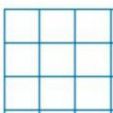 أكتبِ جملة الضرب المناسبة التي تعبر عن الشبكة أدناه: أكتبِ جملة الضرب المناسبة التي تعبر عن الشبكة أدناه: أكتبِ جملة الضرب المناسبة التي تعبر عن الشبكة أدناه: أكتبِ جملة الضرب المناسبة التي تعبر عن الشبكة أدناه: أكتبِ جملة الضرب المناسبة التي تعبر عن الشبكة أدناه: أكتبِ جملة الضرب المناسبة التي تعبر عن الشبكة أدناه: أكتبِ جملة الضرب المناسبة التي تعبر عن الشبكة أدناه: أكتبِ جملة الضرب المناسبة التي تعبر عن الشبكة أدناه: أكتبِ جملة الضرب المناسبة التي تعبر عن الشبكة أدناه: أكتبِ جملة الضرب المناسبة التي تعبر عن الشبكة أدناه: أكتبِ جملة الضرب المناسبة التي تعبر عن الشبكة أدناه: أكتبِ جملة الضرب المناسبة التي تعبر عن الشبكة أدناه: أكتبِ جملة الضرب المناسبة التي تعبر عن الشبكة أدناه: أكتبِ جملة الضرب المناسبة التي تعبر عن الشبكة أدناه: أكتبِ جملة الضرب المناسبة التي تعبر عن الشبكة أدناه: أكتبِ جملة الضرب المناسبة التي تعبر عن الشبكة أدناه: أكتبِ جملة الضرب المناسبة التي تعبر عن الشبكة أدناه: أكتبِ جملة الضرب المناسبة التي تعبر عن الشبكة أدناه: أ٣  ×  ٠ = ٠٣  ×  ٠ = ٠٣  ×  ٠ = ٠ببب٣× ٤ = ١٢٣× ٤ = ١٢٣× ٤ = ١٢ججج٣ × ٣ = ٩٣ × ٣ = ٩٣ × ٣ = ٩ددد٣ × ٢ = ٦7في المسرح المدرسة ٦صفوف من المقاعد , في كل صف ١٠ مقاعد , فكم شخصاً يسع المسرح؟في المسرح المدرسة ٦صفوف من المقاعد , في كل صف ١٠ مقاعد , فكم شخصاً يسع المسرح؟في المسرح المدرسة ٦صفوف من المقاعد , في كل صف ١٠ مقاعد , فكم شخصاً يسع المسرح؟في المسرح المدرسة ٦صفوف من المقاعد , في كل صف ١٠ مقاعد , فكم شخصاً يسع المسرح؟في المسرح المدرسة ٦صفوف من المقاعد , في كل صف ١٠ مقاعد , فكم شخصاً يسع المسرح؟في المسرح المدرسة ٦صفوف من المقاعد , في كل صف ١٠ مقاعد , فكم شخصاً يسع المسرح؟في المسرح المدرسة ٦صفوف من المقاعد , في كل صف ١٠ مقاعد , فكم شخصاً يسع المسرح؟في المسرح المدرسة ٦صفوف من المقاعد , في كل صف ١٠ مقاعد , فكم شخصاً يسع المسرح؟في المسرح المدرسة ٦صفوف من المقاعد , في كل صف ١٠ مقاعد , فكم شخصاً يسع المسرح؟في المسرح المدرسة ٦صفوف من المقاعد , في كل صف ١٠ مقاعد , فكم شخصاً يسع المسرح؟في المسرح المدرسة ٦صفوف من المقاعد , في كل صف ١٠ مقاعد , فكم شخصاً يسع المسرح؟في المسرح المدرسة ٦صفوف من المقاعد , في كل صف ١٠ مقاعد , فكم شخصاً يسع المسرح؟في المسرح المدرسة ٦صفوف من المقاعد , في كل صف ١٠ مقاعد , فكم شخصاً يسع المسرح؟في المسرح المدرسة ٦صفوف من المقاعد , في كل صف ١٠ مقاعد , فكم شخصاً يسع المسرح؟في المسرح المدرسة ٦صفوف من المقاعد , في كل صف ١٠ مقاعد , فكم شخصاً يسع المسرح؟في المسرح المدرسة ٦صفوف من المقاعد , في كل صف ١٠ مقاعد , فكم شخصاً يسع المسرح؟في المسرح المدرسة ٦صفوف من المقاعد , في كل صف ١٠ مقاعد , فكم شخصاً يسع المسرح؟في المسرح المدرسة ٦صفوف من المقاعد , في كل صف ١٠ مقاعد , فكم شخصاً يسع المسرح؟في المسرح المدرسة ٦صفوف من المقاعد , في كل صف ١٠ مقاعد , فكم شخصاً يسع المسرح؟أ٦ + ١٠ = ١٦مقعد٦ + ١٠ = ١٦مقعد٦ + ١٠ = ١٦مقعدببب٦ × ١٠ = ٦0مقعد٦ × ١٠ = ٦0مقعد٦ × ١٠ = ٦0مقعدججج10 - 6 = 4مقاعد10 - 6 = 4مقاعد10 - 6 = 4مقاعدددد1٦ ÷ 2 = 8مقعد8اكتب جملة الضرب المناسبة :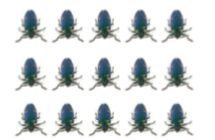 اكتب جملة الضرب المناسبة :اكتب جملة الضرب المناسبة :اكتب جملة الضرب المناسبة :اكتب جملة الضرب المناسبة :اكتب جملة الضرب المناسبة :اكتب جملة الضرب المناسبة :اكتب جملة الضرب المناسبة :اكتب جملة الضرب المناسبة :اكتب جملة الضرب المناسبة :اكتب جملة الضرب المناسبة :اكتب جملة الضرب المناسبة :اكتب جملة الضرب المناسبة :اكتب جملة الضرب المناسبة :اكتب جملة الضرب المناسبة :اكتب جملة الضرب المناسبة :اكتب جملة الضرب المناسبة :اكتب جملة الضرب المناسبة :اكتب جملة الضرب المناسبة :أ٢ × ٣ = ٦٢ × ٣ = ٦٢ × ٣ = ٦ببب٣ × ٥ = ١٥٣ × ٥ = ١٥٣ × ٥ = ١٥ججج٣ × ٦ = ١٨٣ × ٦ = ١٨٣ × ٦ = ١٨ددد٣ × ٣ = ٩9المقسوم علية في جملة القسمة التالية: 27 ÷ 9 = 3المقسوم علية في جملة القسمة التالية: 27 ÷ 9 = 3المقسوم علية في جملة القسمة التالية: 27 ÷ 9 = 3المقسوم علية في جملة القسمة التالية: 27 ÷ 9 = 3المقسوم علية في جملة القسمة التالية: 27 ÷ 9 = 3المقسوم علية في جملة القسمة التالية: 27 ÷ 9 = 3المقسوم علية في جملة القسمة التالية: 27 ÷ 9 = 3المقسوم علية في جملة القسمة التالية: 27 ÷ 9 = 3المقسوم علية في جملة القسمة التالية: 27 ÷ 9 = 3المقسوم علية في جملة القسمة التالية: 27 ÷ 9 = 3المقسوم علية في جملة القسمة التالية: 27 ÷ 9 = 3المقسوم علية في جملة القسمة التالية: 27 ÷ 9 = 3المقسوم علية في جملة القسمة التالية: 27 ÷ 9 = 3المقسوم علية في جملة القسمة التالية: 27 ÷ 9 = 3المقسوم علية في جملة القسمة التالية: 27 ÷ 9 = 3المقسوم علية في جملة القسمة التالية: 27 ÷ 9 = 3المقسوم علية في جملة القسمة التالية: 27 ÷ 9 = 3المقسوم علية في جملة القسمة التالية: 27 ÷ 9 = 3المقسوم علية في جملة القسمة التالية: 27 ÷ 9 = 3أ10ببب141414ججج121212ددد99910ما العدد الذي يجعل الجملة العددية الآتية صحيحة؟  (6×3) ×7 = 6 × (.... ×7)ما العدد الذي يجعل الجملة العددية الآتية صحيحة؟  (6×3) ×7 = 6 × (.... ×7)ما العدد الذي يجعل الجملة العددية الآتية صحيحة؟  (6×3) ×7 = 6 × (.... ×7)ما العدد الذي يجعل الجملة العددية الآتية صحيحة؟  (6×3) ×7 = 6 × (.... ×7)ما العدد الذي يجعل الجملة العددية الآتية صحيحة؟  (6×3) ×7 = 6 × (.... ×7)ما العدد الذي يجعل الجملة العددية الآتية صحيحة؟  (6×3) ×7 = 6 × (.... ×7)ما العدد الذي يجعل الجملة العددية الآتية صحيحة؟  (6×3) ×7 = 6 × (.... ×7)ما العدد الذي يجعل الجملة العددية الآتية صحيحة؟  (6×3) ×7 = 6 × (.... ×7)ما العدد الذي يجعل الجملة العددية الآتية صحيحة؟  (6×3) ×7 = 6 × (.... ×7)ما العدد الذي يجعل الجملة العددية الآتية صحيحة؟  (6×3) ×7 = 6 × (.... ×7)ما العدد الذي يجعل الجملة العددية الآتية صحيحة؟  (6×3) ×7 = 6 × (.... ×7)ما العدد الذي يجعل الجملة العددية الآتية صحيحة؟  (6×3) ×7 = 6 × (.... ×7)ما العدد الذي يجعل الجملة العددية الآتية صحيحة؟  (6×3) ×7 = 6 × (.... ×7)ما العدد الذي يجعل الجملة العددية الآتية صحيحة؟  (6×3) ×7 = 6 × (.... ×7)ما العدد الذي يجعل الجملة العددية الآتية صحيحة؟  (6×3) ×7 = 6 × (.... ×7)ما العدد الذي يجعل الجملة العددية الآتية صحيحة؟  (6×3) ×7 = 6 × (.... ×7)ما العدد الذي يجعل الجملة العددية الآتية صحيحة؟  (6×3) ×7 = 6 × (.... ×7)ما العدد الذي يجعل الجملة العددية الآتية صحيحة؟  (6×3) ×7 = 6 × (.... ×7)ما العدد الذي يجعل الجملة العددية الآتية صحيحة؟  (6×3) ×7 = 6 × (.... ×7)أ55ببب333ججج666ددد7711ناتج قسمة 18 ÷ 3 = .........ناتج قسمة 18 ÷ 3 = .........ناتج قسمة 18 ÷ 3 = .........ناتج قسمة 18 ÷ 3 = .........ناتج قسمة 18 ÷ 3 = .........ناتج قسمة 18 ÷ 3 = .........ناتج قسمة 18 ÷ 3 = .........ناتج قسمة 18 ÷ 3 = .........ناتج قسمة 18 ÷ 3 = .........ناتج قسمة 18 ÷ 3 = .........ناتج قسمة 18 ÷ 3 = .........ناتج قسمة 18 ÷ 3 = .........ناتج قسمة 18 ÷ 3 = .........ناتج قسمة 18 ÷ 3 = .........ناتج قسمة 18 ÷ 3 = .........ناتج قسمة 18 ÷ 3 = .........ناتج قسمة 18 ÷ 3 = .........ناتج قسمة 18 ÷ 3 = .........ناتج قسمة 18 ÷ 3 = .........أ99ببب777ججج666ددد8812اكتبِ العدد المناسب في.......: 8 × 4 = 32   8   =..... × ٤اكتبِ العدد المناسب في.......: 8 × 4 = 32   8   =..... × ٤اكتبِ العدد المناسب في.......: 8 × 4 = 32   8   =..... × ٤اكتبِ العدد المناسب في.......: 8 × 4 = 32   8   =..... × ٤اكتبِ العدد المناسب في.......: 8 × 4 = 32   8   =..... × ٤اكتبِ العدد المناسب في.......: 8 × 4 = 32   8   =..... × ٤اكتبِ العدد المناسب في.......: 8 × 4 = 32   8   =..... × ٤اكتبِ العدد المناسب في.......: 8 × 4 = 32   8   =..... × ٤اكتبِ العدد المناسب في.......: 8 × 4 = 32   8   =..... × ٤اكتبِ العدد المناسب في.......: 8 × 4 = 32   8   =..... × ٤اكتبِ العدد المناسب في.......: 8 × 4 = 32   8   =..... × ٤اكتبِ العدد المناسب في.......: 8 × 4 = 32   8   =..... × ٤اكتبِ العدد المناسب في.......: 8 × 4 = 32   8   =..... × ٤اكتبِ العدد المناسب في.......: 8 × 4 = 32   8   =..... × ٤اكتبِ العدد المناسب في.......: 8 × 4 = 32   8   =..... × ٤اكتبِ العدد المناسب في.......: 8 × 4 = 32   8   =..... × ٤اكتبِ العدد المناسب في.......: 8 × 4 = 32   8   =..... × ٤اكتبِ العدد المناسب في.......: 8 × 4 = 32   8   =..... × ٤اكتبِ العدد المناسب في.......: 8 × 4 = 32   8   =..... × ٤أ٢٥٢٥ببب٣٢٣٢٣٢ججج٣٥٣٥٣٥ددد٣٦٣٦13ما خاصية الضرب التي تستعمل في إيجاد ناتج  ٧ × ١؟ما خاصية الضرب التي تستعمل في إيجاد ناتج  ٧ × ١؟ما خاصية الضرب التي تستعمل في إيجاد ناتج  ٧ × ١؟ما خاصية الضرب التي تستعمل في إيجاد ناتج  ٧ × ١؟ما خاصية الضرب التي تستعمل في إيجاد ناتج  ٧ × ١؟ما خاصية الضرب التي تستعمل في إيجاد ناتج  ٧ × ١؟ما خاصية الضرب التي تستعمل في إيجاد ناتج  ٧ × ١؟ما خاصية الضرب التي تستعمل في إيجاد ناتج  ٧ × ١؟ما خاصية الضرب التي تستعمل في إيجاد ناتج  ٧ × ١؟ما خاصية الضرب التي تستعمل في إيجاد ناتج  ٧ × ١؟ما خاصية الضرب التي تستعمل في إيجاد ناتج  ٧ × ١؟ما خاصية الضرب التي تستعمل في إيجاد ناتج  ٧ × ١؟ما خاصية الضرب التي تستعمل في إيجاد ناتج  ٧ × ١؟ما خاصية الضرب التي تستعمل في إيجاد ناتج  ٧ × ١؟ما خاصية الضرب التي تستعمل في إيجاد ناتج  ٧ × ١؟ما خاصية الضرب التي تستعمل في إيجاد ناتج  ٧ × ١؟ما خاصية الضرب التي تستعمل في إيجاد ناتج  ٧ × ١؟ما خاصية الضرب التي تستعمل في إيجاد ناتج  ٧ × ١؟ما خاصية الضرب التي تستعمل في إيجاد ناتج  ٧ × ١؟أخاصيةالعنصر المحايدخاصيةالعنصر المحايدبببخاصية الإبدالخاصية الإبدالخاصية الإبدالجججخاصية التجميعخاصية التجميعخاصية التجميعدددخاصية الضرب في الصفرخاصية الضرب في الصفر14حضر 6 أشخاص إلى القاعة، وكانت هناك 6 مقاعد خالية، فما عدد المقاعد التي خصصت لكل شخص؟  حضر 6 أشخاص إلى القاعة، وكانت هناك 6 مقاعد خالية، فما عدد المقاعد التي خصصت لكل شخص؟  حضر 6 أشخاص إلى القاعة، وكانت هناك 6 مقاعد خالية، فما عدد المقاعد التي خصصت لكل شخص؟  حضر 6 أشخاص إلى القاعة، وكانت هناك 6 مقاعد خالية، فما عدد المقاعد التي خصصت لكل شخص؟  حضر 6 أشخاص إلى القاعة، وكانت هناك 6 مقاعد خالية، فما عدد المقاعد التي خصصت لكل شخص؟  حضر 6 أشخاص إلى القاعة، وكانت هناك 6 مقاعد خالية، فما عدد المقاعد التي خصصت لكل شخص؟  حضر 6 أشخاص إلى القاعة، وكانت هناك 6 مقاعد خالية، فما عدد المقاعد التي خصصت لكل شخص؟  حضر 6 أشخاص إلى القاعة، وكانت هناك 6 مقاعد خالية، فما عدد المقاعد التي خصصت لكل شخص؟  حضر 6 أشخاص إلى القاعة، وكانت هناك 6 مقاعد خالية، فما عدد المقاعد التي خصصت لكل شخص؟  حضر 6 أشخاص إلى القاعة، وكانت هناك 6 مقاعد خالية، فما عدد المقاعد التي خصصت لكل شخص؟  حضر 6 أشخاص إلى القاعة، وكانت هناك 6 مقاعد خالية، فما عدد المقاعد التي خصصت لكل شخص؟  حضر 6 أشخاص إلى القاعة، وكانت هناك 6 مقاعد خالية، فما عدد المقاعد التي خصصت لكل شخص؟  حضر 6 أشخاص إلى القاعة، وكانت هناك 6 مقاعد خالية، فما عدد المقاعد التي خصصت لكل شخص؟  حضر 6 أشخاص إلى القاعة، وكانت هناك 6 مقاعد خالية، فما عدد المقاعد التي خصصت لكل شخص؟  حضر 6 أشخاص إلى القاعة، وكانت هناك 6 مقاعد خالية، فما عدد المقاعد التي خصصت لكل شخص؟  حضر 6 أشخاص إلى القاعة، وكانت هناك 6 مقاعد خالية، فما عدد المقاعد التي خصصت لكل شخص؟  حضر 6 أشخاص إلى القاعة، وكانت هناك 6 مقاعد خالية، فما عدد المقاعد التي خصصت لكل شخص؟  حضر 6 أشخاص إلى القاعة، وكانت هناك 6 مقاعد خالية، فما عدد المقاعد التي خصصت لكل شخص؟  حضر 6 أشخاص إلى القاعة، وكانت هناك 6 مقاعد خالية، فما عدد المقاعد التي خصصت لكل شخص؟  أ00ببب111ججج222ددد3315في الجملة العددية 48 ÷ 6 = 8؛ العدد 6 هو:في الجملة العددية 48 ÷ 6 = 8؛ العدد 6 هو:في الجملة العددية 48 ÷ 6 = 8؛ العدد 6 هو:في الجملة العددية 48 ÷ 6 = 8؛ العدد 6 هو:في الجملة العددية 48 ÷ 6 = 8؛ العدد 6 هو:في الجملة العددية 48 ÷ 6 = 8؛ العدد 6 هو:في الجملة العددية 48 ÷ 6 = 8؛ العدد 6 هو:في الجملة العددية 48 ÷ 6 = 8؛ العدد 6 هو:في الجملة العددية 48 ÷ 6 = 8؛ العدد 6 هو:في الجملة العددية 48 ÷ 6 = 8؛ العدد 6 هو:في الجملة العددية 48 ÷ 6 = 8؛ العدد 6 هو:في الجملة العددية 48 ÷ 6 = 8؛ العدد 6 هو:في الجملة العددية 48 ÷ 6 = 8؛ العدد 6 هو:في الجملة العددية 48 ÷ 6 = 8؛ العدد 6 هو:في الجملة العددية 48 ÷ 6 = 8؛ العدد 6 هو:في الجملة العددية 48 ÷ 6 = 8؛ العدد 6 هو:في الجملة العددية 48 ÷ 6 = 8؛ العدد 6 هو:في الجملة العددية 48 ÷ 6 = 8؛ العدد 6 هو:في الجملة العددية 48 ÷ 6 = 8؛ العدد 6 هو:أالمقسومالمقسومبببناتج القسمةناتج القسمةناتج القسمةجججالمقسوم عليهالمقسوم عليهالمقسوم عليهدددناتج الضربناتج الضرب16ناتج قسمة    14÷ 2 = ......... ناتج قسمة    14÷ 2 = ......... ناتج قسمة    14÷ 2 = ......... ناتج قسمة    14÷ 2 = ......... ناتج قسمة    14÷ 2 = ......... ناتج قسمة    14÷ 2 = ......... ناتج قسمة    14÷ 2 = ......... ناتج قسمة    14÷ 2 = ......... ناتج قسمة    14÷ 2 = ......... ناتج قسمة    14÷ 2 = ......... ناتج قسمة    14÷ 2 = ......... ناتج قسمة    14÷ 2 = ......... ناتج قسمة    14÷ 2 = ......... ناتج قسمة    14÷ 2 = ......... ناتج قسمة    14÷ 2 = ......... ناتج قسمة    14÷ 2 = ......... ناتج قسمة    14÷ 2 = ......... ناتج قسمة    14÷ 2 = ......... ناتج قسمة    14÷ 2 = ......... أ٦٦ببب٨٨٨ججج٧٧٧ددد٩٩17أجد ناتج القسمة: 9 ÷ 3 = ....... أجد ناتج القسمة: 9 ÷ 3 = ....... أجد ناتج القسمة: 9 ÷ 3 = ....... أجد ناتج القسمة: 9 ÷ 3 = ....... أجد ناتج القسمة: 9 ÷ 3 = ....... أجد ناتج القسمة: 9 ÷ 3 = ....... أجد ناتج القسمة: 9 ÷ 3 = ....... أجد ناتج القسمة: 9 ÷ 3 = ....... أجد ناتج القسمة: 9 ÷ 3 = ....... أجد ناتج القسمة: 9 ÷ 3 = ....... أجد ناتج القسمة: 9 ÷ 3 = ....... أجد ناتج القسمة: 9 ÷ 3 = ....... أجد ناتج القسمة: 9 ÷ 3 = ....... أجد ناتج القسمة: 9 ÷ 3 = ....... أجد ناتج القسمة: 9 ÷ 3 = ....... أجد ناتج القسمة: 9 ÷ 3 = ....... أجد ناتج القسمة: 9 ÷ 3 = ....... أجد ناتج القسمة: 9 ÷ 3 = ....... أجد ناتج القسمة: 9 ÷ 3 = ....... أ44ببب٣٣٣ججج٥٥٥ددد6618أي من الجمل العددية التالية تم تمثليها باستعمال الطرح المتكرر على خط الأعداد؟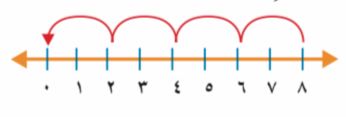 أي من الجمل العددية التالية تم تمثليها باستعمال الطرح المتكرر على خط الأعداد؟أي من الجمل العددية التالية تم تمثليها باستعمال الطرح المتكرر على خط الأعداد؟أي من الجمل العددية التالية تم تمثليها باستعمال الطرح المتكرر على خط الأعداد؟أي من الجمل العددية التالية تم تمثليها باستعمال الطرح المتكرر على خط الأعداد؟أي من الجمل العددية التالية تم تمثليها باستعمال الطرح المتكرر على خط الأعداد؟أي من الجمل العددية التالية تم تمثليها باستعمال الطرح المتكرر على خط الأعداد؟أي من الجمل العددية التالية تم تمثليها باستعمال الطرح المتكرر على خط الأعداد؟أي من الجمل العددية التالية تم تمثليها باستعمال الطرح المتكرر على خط الأعداد؟أي من الجمل العددية التالية تم تمثليها باستعمال الطرح المتكرر على خط الأعداد؟أي من الجمل العددية التالية تم تمثليها باستعمال الطرح المتكرر على خط الأعداد؟أي من الجمل العددية التالية تم تمثليها باستعمال الطرح المتكرر على خط الأعداد؟أي من الجمل العددية التالية تم تمثليها باستعمال الطرح المتكرر على خط الأعداد؟أي من الجمل العددية التالية تم تمثليها باستعمال الطرح المتكرر على خط الأعداد؟أي من الجمل العددية التالية تم تمثليها باستعمال الطرح المتكرر على خط الأعداد؟أي من الجمل العددية التالية تم تمثليها باستعمال الطرح المتكرر على خط الأعداد؟أي من الجمل العددية التالية تم تمثليها باستعمال الطرح المتكرر على خط الأعداد؟أي من الجمل العددية التالية تم تمثليها باستعمال الطرح المتكرر على خط الأعداد؟أي من الجمل العددية التالية تم تمثليها باستعمال الطرح المتكرر على خط الأعداد؟أ4 ÷2 =84 ÷2 =8ببب8 ÷2 = 48 ÷2 = 48 ÷2 = 4ججج16 ÷2 =816 ÷2 =816 ÷2 =8ددد24 ÷8 = 324 ÷8 = 319حلت هدى مسألة القسمة: 20 ÷ 2 =10 فأي المسائل التالية تحلها لتتحقق من إجابتها؟حلت هدى مسألة القسمة: 20 ÷ 2 =10 فأي المسائل التالية تحلها لتتحقق من إجابتها؟حلت هدى مسألة القسمة: 20 ÷ 2 =10 فأي المسائل التالية تحلها لتتحقق من إجابتها؟حلت هدى مسألة القسمة: 20 ÷ 2 =10 فأي المسائل التالية تحلها لتتحقق من إجابتها؟حلت هدى مسألة القسمة: 20 ÷ 2 =10 فأي المسائل التالية تحلها لتتحقق من إجابتها؟حلت هدى مسألة القسمة: 20 ÷ 2 =10 فأي المسائل التالية تحلها لتتحقق من إجابتها؟حلت هدى مسألة القسمة: 20 ÷ 2 =10 فأي المسائل التالية تحلها لتتحقق من إجابتها؟حلت هدى مسألة القسمة: 20 ÷ 2 =10 فأي المسائل التالية تحلها لتتحقق من إجابتها؟حلت هدى مسألة القسمة: 20 ÷ 2 =10 فأي المسائل التالية تحلها لتتحقق من إجابتها؟حلت هدى مسألة القسمة: 20 ÷ 2 =10 فأي المسائل التالية تحلها لتتحقق من إجابتها؟حلت هدى مسألة القسمة: 20 ÷ 2 =10 فأي المسائل التالية تحلها لتتحقق من إجابتها؟حلت هدى مسألة القسمة: 20 ÷ 2 =10 فأي المسائل التالية تحلها لتتحقق من إجابتها؟حلت هدى مسألة القسمة: 20 ÷ 2 =10 فأي المسائل التالية تحلها لتتحقق من إجابتها؟حلت هدى مسألة القسمة: 20 ÷ 2 =10 فأي المسائل التالية تحلها لتتحقق من إجابتها؟حلت هدى مسألة القسمة: 20 ÷ 2 =10 فأي المسائل التالية تحلها لتتحقق من إجابتها؟حلت هدى مسألة القسمة: 20 ÷ 2 =10 فأي المسائل التالية تحلها لتتحقق من إجابتها؟حلت هدى مسألة القسمة: 20 ÷ 2 =10 فأي المسائل التالية تحلها لتتحقق من إجابتها؟حلت هدى مسألة القسمة: 20 ÷ 2 =10 فأي المسائل التالية تحلها لتتحقق من إجابتها؟حلت هدى مسألة القسمة: 20 ÷ 2 =10 فأي المسائل التالية تحلها لتتحقق من إجابتها؟أ10 ÷210 ÷2ببب10 - 210 - 210 - 2ججج10× 210× 210× 2ددد10 + 210 + 220أجد ناتج الضرب: 3 × 7 =...أجد ناتج الضرب: 3 × 7 =...أجد ناتج الضرب: 3 × 7 =...أجد ناتج الضرب: 3 × 7 =...أجد ناتج الضرب: 3 × 7 =...أجد ناتج الضرب: 3 × 7 =...أجد ناتج الضرب: 3 × 7 =...أجد ناتج الضرب: 3 × 7 =...أجد ناتج الضرب: 3 × 7 =...أجد ناتج الضرب: 3 × 7 =...أجد ناتج الضرب: 3 × 7 =...أجد ناتج الضرب: 3 × 7 =...أجد ناتج الضرب: 3 × 7 =...أجد ناتج الضرب: 3 × 7 =...أجد ناتج الضرب: 3 × 7 =...أجد ناتج الضرب: 3 × 7 =...أجد ناتج الضرب: 3 × 7 =...أجد ناتج الضرب: 3 × 7 =...أجد ناتج الضرب: 3 × 7 =...أ2020ببب212121ججج222222ددد232321تحفظ ليلى ١٠ آيات من القران الكريم يومياً, أكتب الجملة العددية التي تبين عدد الآيات التي حفظتها ليلى خلال ٥ أيام.تحفظ ليلى ١٠ آيات من القران الكريم يومياً, أكتب الجملة العددية التي تبين عدد الآيات التي حفظتها ليلى خلال ٥ أيام.تحفظ ليلى ١٠ آيات من القران الكريم يومياً, أكتب الجملة العددية التي تبين عدد الآيات التي حفظتها ليلى خلال ٥ أيام.تحفظ ليلى ١٠ آيات من القران الكريم يومياً, أكتب الجملة العددية التي تبين عدد الآيات التي حفظتها ليلى خلال ٥ أيام.تحفظ ليلى ١٠ آيات من القران الكريم يومياً, أكتب الجملة العددية التي تبين عدد الآيات التي حفظتها ليلى خلال ٥ أيام.تحفظ ليلى ١٠ آيات من القران الكريم يومياً, أكتب الجملة العددية التي تبين عدد الآيات التي حفظتها ليلى خلال ٥ أيام.تحفظ ليلى ١٠ آيات من القران الكريم يومياً, أكتب الجملة العددية التي تبين عدد الآيات التي حفظتها ليلى خلال ٥ أيام.تحفظ ليلى ١٠ آيات من القران الكريم يومياً, أكتب الجملة العددية التي تبين عدد الآيات التي حفظتها ليلى خلال ٥ أيام.تحفظ ليلى ١٠ آيات من القران الكريم يومياً, أكتب الجملة العددية التي تبين عدد الآيات التي حفظتها ليلى خلال ٥ أيام.تحفظ ليلى ١٠ آيات من القران الكريم يومياً, أكتب الجملة العددية التي تبين عدد الآيات التي حفظتها ليلى خلال ٥ أيام.تحفظ ليلى ١٠ آيات من القران الكريم يومياً, أكتب الجملة العددية التي تبين عدد الآيات التي حفظتها ليلى خلال ٥ أيام.تحفظ ليلى ١٠ آيات من القران الكريم يومياً, أكتب الجملة العددية التي تبين عدد الآيات التي حفظتها ليلى خلال ٥ أيام.تحفظ ليلى ١٠ آيات من القران الكريم يومياً, أكتب الجملة العددية التي تبين عدد الآيات التي حفظتها ليلى خلال ٥ أيام.تحفظ ليلى ١٠ آيات من القران الكريم يومياً, أكتب الجملة العددية التي تبين عدد الآيات التي حفظتها ليلى خلال ٥ أيام.تحفظ ليلى ١٠ آيات من القران الكريم يومياً, أكتب الجملة العددية التي تبين عدد الآيات التي حفظتها ليلى خلال ٥ أيام.تحفظ ليلى ١٠ آيات من القران الكريم يومياً, أكتب الجملة العددية التي تبين عدد الآيات التي حفظتها ليلى خلال ٥ أيام.تحفظ ليلى ١٠ آيات من القران الكريم يومياً, أكتب الجملة العددية التي تبين عدد الآيات التي حفظتها ليلى خلال ٥ أيام.تحفظ ليلى ١٠ آيات من القران الكريم يومياً, أكتب الجملة العددية التي تبين عدد الآيات التي حفظتها ليلى خلال ٥ أيام.تحفظ ليلى ١٠ آيات من القران الكريم يومياً, أكتب الجملة العددية التي تبين عدد الآيات التي حفظتها ليلى خلال ٥ أيام.أ٥ –١٠ = ٥ ٥ –١٠ = ٥ ببب٥ + ١٠ =  ١5٥ + ١٠ =  ١5٥ + ١٠ =  ١5ججج٥ × ١٠ = ٥٠٥ × ١٠ = ٥٠٥ × ١٠ = ٥٠ددد١٠ ÷ ٥ = ٢١٠ ÷ ٥ = ٢22 اشترى خالد ٥أقلام , وأعطى أخاه فهد قلمين , فكم ريالاً دفع خالد ثمناً للأقلام الخمسة ؟ اشترى خالد ٥أقلام , وأعطى أخاه فهد قلمين , فكم ريالاً دفع خالد ثمناً للأقلام الخمسة ؟ اشترى خالد ٥أقلام , وأعطى أخاه فهد قلمين , فكم ريالاً دفع خالد ثمناً للأقلام الخمسة ؟ اشترى خالد ٥أقلام , وأعطى أخاه فهد قلمين , فكم ريالاً دفع خالد ثمناً للأقلام الخمسة ؟ اشترى خالد ٥أقلام , وأعطى أخاه فهد قلمين , فكم ريالاً دفع خالد ثمناً للأقلام الخمسة ؟ اشترى خالد ٥أقلام , وأعطى أخاه فهد قلمين , فكم ريالاً دفع خالد ثمناً للأقلام الخمسة ؟ اشترى خالد ٥أقلام , وأعطى أخاه فهد قلمين , فكم ريالاً دفع خالد ثمناً للأقلام الخمسة ؟ اشترى خالد ٥أقلام , وأعطى أخاه فهد قلمين , فكم ريالاً دفع خالد ثمناً للأقلام الخمسة ؟ اشترى خالد ٥أقلام , وأعطى أخاه فهد قلمين , فكم ريالاً دفع خالد ثمناً للأقلام الخمسة ؟ اشترى خالد ٥أقلام , وأعطى أخاه فهد قلمين , فكم ريالاً دفع خالد ثمناً للأقلام الخمسة ؟ اشترى خالد ٥أقلام , وأعطى أخاه فهد قلمين , فكم ريالاً دفع خالد ثمناً للأقلام الخمسة ؟ اشترى خالد ٥أقلام , وأعطى أخاه فهد قلمين , فكم ريالاً دفع خالد ثمناً للأقلام الخمسة ؟ اشترى خالد ٥أقلام , وأعطى أخاه فهد قلمين , فكم ريالاً دفع خالد ثمناً للأقلام الخمسة ؟ اشترى خالد ٥أقلام , وأعطى أخاه فهد قلمين , فكم ريالاً دفع خالد ثمناً للأقلام الخمسة ؟ اشترى خالد ٥أقلام , وأعطى أخاه فهد قلمين , فكم ريالاً دفع خالد ثمناً للأقلام الخمسة ؟ اشترى خالد ٥أقلام , وأعطى أخاه فهد قلمين , فكم ريالاً دفع خالد ثمناً للأقلام الخمسة ؟ اشترى خالد ٥أقلام , وأعطى أخاه فهد قلمين , فكم ريالاً دفع خالد ثمناً للأقلام الخمسة ؟ اشترى خالد ٥أقلام , وأعطى أخاه فهد قلمين , فكم ريالاً دفع خالد ثمناً للأقلام الخمسة ؟ اشترى خالد ٥أقلام , وأعطى أخاه فهد قلمين , فكم ريالاً دفع خالد ثمناً للأقلام الخمسة ؟أيمكن حل المسألة يمكن حل المسألة بببلا يمكن حل المسألة لأن المعلومات ناقصة يجب ذكر ثمن القلملا يمكن حل المسألة لأن المعلومات ناقصة يجب ذكر ثمن القلملا يمكن حل المسألة لأن المعلومات ناقصة يجب ذكر ثمن القلمجججلا يمكن حل المسألة لان المعلومات زائدة عدد أقلام لدى وليد لا يمكن حل المسألة لان المعلومات زائدة عدد أقلام لدى وليد لا يمكن حل المسألة لان المعلومات زائدة عدد أقلام لدى وليد ددديمكن حل المسألة ونستطيع إيجاد ثمن الأقلاميمكن حل المسألة ونستطيع إيجاد ثمن الأقلام23وضع طباخٌ 9 حبات بطاطس في كل إناء . فأي جملة عددية تُبين عدد حبات في الإناءين ؟ وضع طباخٌ 9 حبات بطاطس في كل إناء . فأي جملة عددية تُبين عدد حبات في الإناءين ؟ وضع طباخٌ 9 حبات بطاطس في كل إناء . فأي جملة عددية تُبين عدد حبات في الإناءين ؟ وضع طباخٌ 9 حبات بطاطس في كل إناء . فأي جملة عددية تُبين عدد حبات في الإناءين ؟ وضع طباخٌ 9 حبات بطاطس في كل إناء . فأي جملة عددية تُبين عدد حبات في الإناءين ؟ وضع طباخٌ 9 حبات بطاطس في كل إناء . فأي جملة عددية تُبين عدد حبات في الإناءين ؟ وضع طباخٌ 9 حبات بطاطس في كل إناء . فأي جملة عددية تُبين عدد حبات في الإناءين ؟ وضع طباخٌ 9 حبات بطاطس في كل إناء . فأي جملة عددية تُبين عدد حبات في الإناءين ؟ وضع طباخٌ 9 حبات بطاطس في كل إناء . فأي جملة عددية تُبين عدد حبات في الإناءين ؟ وضع طباخٌ 9 حبات بطاطس في كل إناء . فأي جملة عددية تُبين عدد حبات في الإناءين ؟ وضع طباخٌ 9 حبات بطاطس في كل إناء . فأي جملة عددية تُبين عدد حبات في الإناءين ؟ وضع طباخٌ 9 حبات بطاطس في كل إناء . فأي جملة عددية تُبين عدد حبات في الإناءين ؟ وضع طباخٌ 9 حبات بطاطس في كل إناء . فأي جملة عددية تُبين عدد حبات في الإناءين ؟ وضع طباخٌ 9 حبات بطاطس في كل إناء . فأي جملة عددية تُبين عدد حبات في الإناءين ؟ وضع طباخٌ 9 حبات بطاطس في كل إناء . فأي جملة عددية تُبين عدد حبات في الإناءين ؟ وضع طباخٌ 9 حبات بطاطس في كل إناء . فأي جملة عددية تُبين عدد حبات في الإناءين ؟ وضع طباخٌ 9 حبات بطاطس في كل إناء . فأي جملة عددية تُبين عدد حبات في الإناءين ؟ وضع طباخٌ 9 حبات بطاطس في كل إناء . فأي جملة عددية تُبين عدد حبات في الإناءين ؟ وضع طباخٌ 9 حبات بطاطس في كل إناء . فأي جملة عددية تُبين عدد حبات في الإناءين ؟ أ9 ÷ 2=39 ÷ 2=3ببب9 +2 = 11 9 +2 = 11 9 +2 = 11 ججج9 × 2= 189 × 2= 189 × 2= 18ددد9 -  2=7 9 -  2=7 24انظر إلى الجملة العددية : 9 ÷ .... = 9أي الأعداد التالية تجعل الجملة العددية صحيحة؟انظر إلى الجملة العددية : 9 ÷ .... = 9أي الأعداد التالية تجعل الجملة العددية صحيحة؟انظر إلى الجملة العددية : 9 ÷ .... = 9أي الأعداد التالية تجعل الجملة العددية صحيحة؟انظر إلى الجملة العددية : 9 ÷ .... = 9أي الأعداد التالية تجعل الجملة العددية صحيحة؟انظر إلى الجملة العددية : 9 ÷ .... = 9أي الأعداد التالية تجعل الجملة العددية صحيحة؟انظر إلى الجملة العددية : 9 ÷ .... = 9أي الأعداد التالية تجعل الجملة العددية صحيحة؟انظر إلى الجملة العددية : 9 ÷ .... = 9أي الأعداد التالية تجعل الجملة العددية صحيحة؟انظر إلى الجملة العددية : 9 ÷ .... = 9أي الأعداد التالية تجعل الجملة العددية صحيحة؟انظر إلى الجملة العددية : 9 ÷ .... = 9أي الأعداد التالية تجعل الجملة العددية صحيحة؟انظر إلى الجملة العددية : 9 ÷ .... = 9أي الأعداد التالية تجعل الجملة العددية صحيحة؟انظر إلى الجملة العددية : 9 ÷ .... = 9أي الأعداد التالية تجعل الجملة العددية صحيحة؟انظر إلى الجملة العددية : 9 ÷ .... = 9أي الأعداد التالية تجعل الجملة العددية صحيحة؟انظر إلى الجملة العددية : 9 ÷ .... = 9أي الأعداد التالية تجعل الجملة العددية صحيحة؟انظر إلى الجملة العددية : 9 ÷ .... = 9أي الأعداد التالية تجعل الجملة العددية صحيحة؟انظر إلى الجملة العددية : 9 ÷ .... = 9أي الأعداد التالية تجعل الجملة العددية صحيحة؟انظر إلى الجملة العددية : 9 ÷ .... = 9أي الأعداد التالية تجعل الجملة العددية صحيحة؟انظر إلى الجملة العددية : 9 ÷ .... = 9أي الأعداد التالية تجعل الجملة العددية صحيحة؟انظر إلى الجملة العددية : 9 ÷ .... = 9أي الأعداد التالية تجعل الجملة العددية صحيحة؟انظر إلى الجملة العددية : 9 ÷ .... = 9أي الأعداد التالية تجعل الجملة العددية صحيحة؟أ11ببب101010ججج818181ددد10010025اشترت نورة 4 قصص لتوزعها على أبنائها محمد وريم وسارة وعبدالرحمن بالتساوي,فكم قصة سيأخذ كل منهم؟اشترت نورة 4 قصص لتوزعها على أبنائها محمد وريم وسارة وعبدالرحمن بالتساوي,فكم قصة سيأخذ كل منهم؟اشترت نورة 4 قصص لتوزعها على أبنائها محمد وريم وسارة وعبدالرحمن بالتساوي,فكم قصة سيأخذ كل منهم؟اشترت نورة 4 قصص لتوزعها على أبنائها محمد وريم وسارة وعبدالرحمن بالتساوي,فكم قصة سيأخذ كل منهم؟اشترت نورة 4 قصص لتوزعها على أبنائها محمد وريم وسارة وعبدالرحمن بالتساوي,فكم قصة سيأخذ كل منهم؟اشترت نورة 4 قصص لتوزعها على أبنائها محمد وريم وسارة وعبدالرحمن بالتساوي,فكم قصة سيأخذ كل منهم؟اشترت نورة 4 قصص لتوزعها على أبنائها محمد وريم وسارة وعبدالرحمن بالتساوي,فكم قصة سيأخذ كل منهم؟اشترت نورة 4 قصص لتوزعها على أبنائها محمد وريم وسارة وعبدالرحمن بالتساوي,فكم قصة سيأخذ كل منهم؟اشترت نورة 4 قصص لتوزعها على أبنائها محمد وريم وسارة وعبدالرحمن بالتساوي,فكم قصة سيأخذ كل منهم؟اشترت نورة 4 قصص لتوزعها على أبنائها محمد وريم وسارة وعبدالرحمن بالتساوي,فكم قصة سيأخذ كل منهم؟اشترت نورة 4 قصص لتوزعها على أبنائها محمد وريم وسارة وعبدالرحمن بالتساوي,فكم قصة سيأخذ كل منهم؟اشترت نورة 4 قصص لتوزعها على أبنائها محمد وريم وسارة وعبدالرحمن بالتساوي,فكم قصة سيأخذ كل منهم؟اشترت نورة 4 قصص لتوزعها على أبنائها محمد وريم وسارة وعبدالرحمن بالتساوي,فكم قصة سيأخذ كل منهم؟اشترت نورة 4 قصص لتوزعها على أبنائها محمد وريم وسارة وعبدالرحمن بالتساوي,فكم قصة سيأخذ كل منهم؟اشترت نورة 4 قصص لتوزعها على أبنائها محمد وريم وسارة وعبدالرحمن بالتساوي,فكم قصة سيأخذ كل منهم؟اشترت نورة 4 قصص لتوزعها على أبنائها محمد وريم وسارة وعبدالرحمن بالتساوي,فكم قصة سيأخذ كل منهم؟اشترت نورة 4 قصص لتوزعها على أبنائها محمد وريم وسارة وعبدالرحمن بالتساوي,فكم قصة سيأخذ كل منهم؟اشترت نورة 4 قصص لتوزعها على أبنائها محمد وريم وسارة وعبدالرحمن بالتساوي,فكم قصة سيأخذ كل منهم؟اشترت نورة 4 قصص لتوزعها على أبنائها محمد وريم وسارة وعبدالرحمن بالتساوي,فكم قصة سيأخذ كل منهم؟أ11ببب444ججج888ددد2226قسمت ريم 16 ÷ 2 = 8, أي المسائل التالية تحلها لتتحقق من إجابتها؟قسمت ريم 16 ÷ 2 = 8, أي المسائل التالية تحلها لتتحقق من إجابتها؟قسمت ريم 16 ÷ 2 = 8, أي المسائل التالية تحلها لتتحقق من إجابتها؟قسمت ريم 16 ÷ 2 = 8, أي المسائل التالية تحلها لتتحقق من إجابتها؟قسمت ريم 16 ÷ 2 = 8, أي المسائل التالية تحلها لتتحقق من إجابتها؟قسمت ريم 16 ÷ 2 = 8, أي المسائل التالية تحلها لتتحقق من إجابتها؟قسمت ريم 16 ÷ 2 = 8, أي المسائل التالية تحلها لتتحقق من إجابتها؟قسمت ريم 16 ÷ 2 = 8, أي المسائل التالية تحلها لتتحقق من إجابتها؟قسمت ريم 16 ÷ 2 = 8, أي المسائل التالية تحلها لتتحقق من إجابتها؟قسمت ريم 16 ÷ 2 = 8, أي المسائل التالية تحلها لتتحقق من إجابتها؟قسمت ريم 16 ÷ 2 = 8, أي المسائل التالية تحلها لتتحقق من إجابتها؟قسمت ريم 16 ÷ 2 = 8, أي المسائل التالية تحلها لتتحقق من إجابتها؟قسمت ريم 16 ÷ 2 = 8, أي المسائل التالية تحلها لتتحقق من إجابتها؟قسمت ريم 16 ÷ 2 = 8, أي المسائل التالية تحلها لتتحقق من إجابتها؟قسمت ريم 16 ÷ 2 = 8, أي المسائل التالية تحلها لتتحقق من إجابتها؟قسمت ريم 16 ÷ 2 = 8, أي المسائل التالية تحلها لتتحقق من إجابتها؟قسمت ريم 16 ÷ 2 = 8, أي المسائل التالية تحلها لتتحقق من إجابتها؟قسمت ريم 16 ÷ 2 = 8, أي المسائل التالية تحلها لتتحقق من إجابتها؟قسمت ريم 16 ÷ 2 = 8, أي المسائل التالية تحلها لتتحقق من إجابتها؟أ8 - 2=8 - 2=ببب8 × 28 × 28 × 2ججج8 + 28 + 28 + 2ددد8 ÷ 2 =8 ÷ 2 =27إذا كان 3 × 5 × 2 = 30 , فما ناتج  2 ×  3 × 5؟إذا كان 3 × 5 × 2 = 30 , فما ناتج  2 ×  3 × 5؟إذا كان 3 × 5 × 2 = 30 , فما ناتج  2 ×  3 × 5؟إذا كان 3 × 5 × 2 = 30 , فما ناتج  2 ×  3 × 5؟إذا كان 3 × 5 × 2 = 30 , فما ناتج  2 ×  3 × 5؟إذا كان 3 × 5 × 2 = 30 , فما ناتج  2 ×  3 × 5؟إذا كان 3 × 5 × 2 = 30 , فما ناتج  2 ×  3 × 5؟إذا كان 3 × 5 × 2 = 30 , فما ناتج  2 ×  3 × 5؟إذا كان 3 × 5 × 2 = 30 , فما ناتج  2 ×  3 × 5؟إذا كان 3 × 5 × 2 = 30 , فما ناتج  2 ×  3 × 5؟إذا كان 3 × 5 × 2 = 30 , فما ناتج  2 ×  3 × 5؟إذا كان 3 × 5 × 2 = 30 , فما ناتج  2 ×  3 × 5؟إذا كان 3 × 5 × 2 = 30 , فما ناتج  2 ×  3 × 5؟إذا كان 3 × 5 × 2 = 30 , فما ناتج  2 ×  3 × 5؟إذا كان 3 × 5 × 2 = 30 , فما ناتج  2 ×  3 × 5؟إذا كان 3 × 5 × 2 = 30 , فما ناتج  2 ×  3 × 5؟إذا كان 3 × 5 × 2 = 30 , فما ناتج  2 ×  3 × 5؟إذا كان 3 × 5 × 2 = 30 , فما ناتج  2 ×  3 × 5؟إذا كان 3 × 5 × 2 = 30 , فما ناتج  2 ×  3 × 5؟أ1010ببب252525ججج303030ددد606028انظر إلى الجملة العددية : 3 × 8 = .....أي الأعداد التالية تجعل الجملة العددية صحيحة؟انظر إلى الجملة العددية : 3 × 8 = .....أي الأعداد التالية تجعل الجملة العددية صحيحة؟انظر إلى الجملة العددية : 3 × 8 = .....أي الأعداد التالية تجعل الجملة العددية صحيحة؟انظر إلى الجملة العددية : 3 × 8 = .....أي الأعداد التالية تجعل الجملة العددية صحيحة؟انظر إلى الجملة العددية : 3 × 8 = .....أي الأعداد التالية تجعل الجملة العددية صحيحة؟انظر إلى الجملة العددية : 3 × 8 = .....أي الأعداد التالية تجعل الجملة العددية صحيحة؟انظر إلى الجملة العددية : 3 × 8 = .....أي الأعداد التالية تجعل الجملة العددية صحيحة؟انظر إلى الجملة العددية : 3 × 8 = .....أي الأعداد التالية تجعل الجملة العددية صحيحة؟انظر إلى الجملة العددية : 3 × 8 = .....أي الأعداد التالية تجعل الجملة العددية صحيحة؟انظر إلى الجملة العددية : 3 × 8 = .....أي الأعداد التالية تجعل الجملة العددية صحيحة؟انظر إلى الجملة العددية : 3 × 8 = .....أي الأعداد التالية تجعل الجملة العددية صحيحة؟انظر إلى الجملة العددية : 3 × 8 = .....أي الأعداد التالية تجعل الجملة العددية صحيحة؟انظر إلى الجملة العددية : 3 × 8 = .....أي الأعداد التالية تجعل الجملة العددية صحيحة؟انظر إلى الجملة العددية : 3 × 8 = .....أي الأعداد التالية تجعل الجملة العددية صحيحة؟انظر إلى الجملة العددية : 3 × 8 = .....أي الأعداد التالية تجعل الجملة العددية صحيحة؟انظر إلى الجملة العددية : 3 × 8 = .....أي الأعداد التالية تجعل الجملة العددية صحيحة؟انظر إلى الجملة العددية : 3 × 8 = .....أي الأعداد التالية تجعل الجملة العددية صحيحة؟انظر إلى الجملة العددية : 3 × 8 = .....أي الأعداد التالية تجعل الجملة العددية صحيحة؟انظر إلى الجملة العددية : 3 × 8 = .....أي الأعداد التالية تجعل الجملة العددية صحيحة؟أ2424ببب202020ججج212121ددد252529أجد ناتج الضرب: 2 × 2 × 2 =......أجد ناتج الضرب: 2 × 2 × 2 =......أجد ناتج الضرب: 2 × 2 × 2 =......أجد ناتج الضرب: 2 × 2 × 2 =......أجد ناتج الضرب: 2 × 2 × 2 =......أجد ناتج الضرب: 2 × 2 × 2 =......أجد ناتج الضرب: 2 × 2 × 2 =......أجد ناتج الضرب: 2 × 2 × 2 =......أجد ناتج الضرب: 2 × 2 × 2 =......أجد ناتج الضرب: 2 × 2 × 2 =......أجد ناتج الضرب: 2 × 2 × 2 =......أجد ناتج الضرب: 2 × 2 × 2 =......أجد ناتج الضرب: 2 × 2 × 2 =......أجد ناتج الضرب: 2 × 2 × 2 =......أجد ناتج الضرب: 2 × 2 × 2 =......أجد ناتج الضرب: 2 × 2 × 2 =......أجد ناتج الضرب: 2 × 2 × 2 =......أجد ناتج الضرب: 2 × 2 × 2 =......أجد ناتج الضرب: 2 × 2 × 2 =......أ1212ببب888ججج101010ددد151530انظر إلى الجملة العددية   4 × .... = 16   أي الأعداد التالية تجعل الجملة العددية صحيحة؟انظر إلى الجملة العددية   4 × .... = 16   أي الأعداد التالية تجعل الجملة العددية صحيحة؟انظر إلى الجملة العددية   4 × .... = 16   أي الأعداد التالية تجعل الجملة العددية صحيحة؟انظر إلى الجملة العددية   4 × .... = 16   أي الأعداد التالية تجعل الجملة العددية صحيحة؟انظر إلى الجملة العددية   4 × .... = 16   أي الأعداد التالية تجعل الجملة العددية صحيحة؟انظر إلى الجملة العددية   4 × .... = 16   أي الأعداد التالية تجعل الجملة العددية صحيحة؟انظر إلى الجملة العددية   4 × .... = 16   أي الأعداد التالية تجعل الجملة العددية صحيحة؟انظر إلى الجملة العددية   4 × .... = 16   أي الأعداد التالية تجعل الجملة العددية صحيحة؟انظر إلى الجملة العددية   4 × .... = 16   أي الأعداد التالية تجعل الجملة العددية صحيحة؟انظر إلى الجملة العددية   4 × .... = 16   أي الأعداد التالية تجعل الجملة العددية صحيحة؟انظر إلى الجملة العددية   4 × .... = 16   أي الأعداد التالية تجعل الجملة العددية صحيحة؟انظر إلى الجملة العددية   4 × .... = 16   أي الأعداد التالية تجعل الجملة العددية صحيحة؟انظر إلى الجملة العددية   4 × .... = 16   أي الأعداد التالية تجعل الجملة العددية صحيحة؟انظر إلى الجملة العددية   4 × .... = 16   أي الأعداد التالية تجعل الجملة العددية صحيحة؟انظر إلى الجملة العددية   4 × .... = 16   أي الأعداد التالية تجعل الجملة العددية صحيحة؟انظر إلى الجملة العددية   4 × .... = 16   أي الأعداد التالية تجعل الجملة العددية صحيحة؟انظر إلى الجملة العددية   4 × .... = 16   أي الأعداد التالية تجعل الجملة العددية صحيحة؟انظر إلى الجملة العددية   4 × .... = 16   أي الأعداد التالية تجعل الجملة العددية صحيحة؟انظر إلى الجملة العددية   4 × .... = 16   أي الأعداد التالية تجعل الجملة العددية صحيحة؟أ33ببب555ججج444ددد6631أكتبِ جملة الضرب المناسبة التي تعبر عن الشبكة أدناه :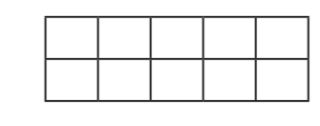 أكتبِ جملة الضرب المناسبة التي تعبر عن الشبكة أدناه :أكتبِ جملة الضرب المناسبة التي تعبر عن الشبكة أدناه :أكتبِ جملة الضرب المناسبة التي تعبر عن الشبكة أدناه :أكتبِ جملة الضرب المناسبة التي تعبر عن الشبكة أدناه :أكتبِ جملة الضرب المناسبة التي تعبر عن الشبكة أدناه :أكتبِ جملة الضرب المناسبة التي تعبر عن الشبكة أدناه :أكتبِ جملة الضرب المناسبة التي تعبر عن الشبكة أدناه :أكتبِ جملة الضرب المناسبة التي تعبر عن الشبكة أدناه :أكتبِ جملة الضرب المناسبة التي تعبر عن الشبكة أدناه :أكتبِ جملة الضرب المناسبة التي تعبر عن الشبكة أدناه :أكتبِ جملة الضرب المناسبة التي تعبر عن الشبكة أدناه :أكتبِ جملة الضرب المناسبة التي تعبر عن الشبكة أدناه :أكتبِ جملة الضرب المناسبة التي تعبر عن الشبكة أدناه :أكتبِ جملة الضرب المناسبة التي تعبر عن الشبكة أدناه :أكتبِ جملة الضرب المناسبة التي تعبر عن الشبكة أدناه :أكتبِ جملة الضرب المناسبة التي تعبر عن الشبكة أدناه :أكتبِ جملة الضرب المناسبة التي تعبر عن الشبكة أدناه :أكتبِ جملة الضرب المناسبة التي تعبر عن الشبكة أدناه :أ٣  ×  3 = 9٣  ×  3 = 9ببب2× 5 = ١02× 5 = ١02× 5 = ١0ججج٣ × 5 = 15٣ × 5 = 15٣ × 5 = 15ددد٣ × ٢ = ٦٣ × ٢ = ٦32ناتج القسمة  في جملة القسمة التالية:30 ÷ 5= .......  ناتج القسمة  في جملة القسمة التالية:30 ÷ 5= .......  ناتج القسمة  في جملة القسمة التالية:30 ÷ 5= .......  ناتج القسمة  في جملة القسمة التالية:30 ÷ 5= .......  ناتج القسمة  في جملة القسمة التالية:30 ÷ 5= .......  ناتج القسمة  في جملة القسمة التالية:30 ÷ 5= .......  ناتج القسمة  في جملة القسمة التالية:30 ÷ 5= .......  ناتج القسمة  في جملة القسمة التالية:30 ÷ 5= .......  ناتج القسمة  في جملة القسمة التالية:30 ÷ 5= .......  ناتج القسمة  في جملة القسمة التالية:30 ÷ 5= .......  ناتج القسمة  في جملة القسمة التالية:30 ÷ 5= .......  ناتج القسمة  في جملة القسمة التالية:30 ÷ 5= .......  ناتج القسمة  في جملة القسمة التالية:30 ÷ 5= .......  ناتج القسمة  في جملة القسمة التالية:30 ÷ 5= .......  ناتج القسمة  في جملة القسمة التالية:30 ÷ 5= .......  ناتج القسمة  في جملة القسمة التالية:30 ÷ 5= .......  ناتج القسمة  في جملة القسمة التالية:30 ÷ 5= .......  ناتج القسمة  في جملة القسمة التالية:30 ÷ 5= .......  ناتج القسمة  في جملة القسمة التالية:30 ÷ 5= .......  أ66ببب444ججج555ددد33مالعبارة√×33المقسوم هو ناتج مسألة القسمة.34العنصر المحايد في الضرب هو الصفر35في الجملة العددية:   16 ÷ 2 = 8؛المقسوم علية هو236 التقسيم توزيع عدد من الأشياء في مجموعات غير متساوية.37ناتج ضرب 10× 0 = 1038من طرق إيجاد ناتج الضرب الجمع المتكرر                                                 39ناتج القسمة 8 ÷ 2= 4                          40خاصية الابدال لعملية الضرب, تعني أن تغير ترتيب الأعداد المضروبة  يغير ناتج الضرب .41عندما أضرب عدداً في 5, فسوف أحصل دائماً على   5 أو صفر في منزلة الآحاد.42ناتج ضرب 7 × 7 = 27